GERMTEIG 			12  kleine Striezel     oder	 8 KrampusZutaten: 1000 g glattes Mehl 8 EL. Kristallzucker4 P. Vanillezucker1 Prise Salz4 Eier200 g Butter oder Margarine - schmelzen1 Würfel Germca. 250 ml Milch			Hagelzucker, Cranberry oder RosinenZubereitung:* alle Zutaten zu einem Teig verkneten * 1 Stunde Raumtemperatur oder ca. 20 Minuten im Backrohr bei 50 Grad HeißluftSo entstehen unsere Krampusse :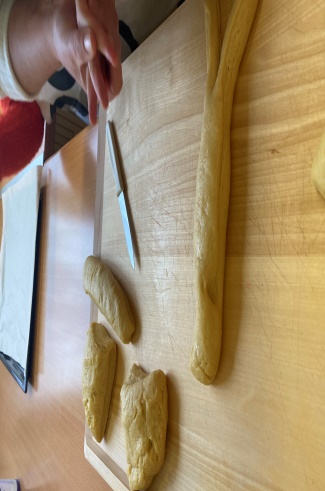 Teig wird in 8 Teile geschnitten; 1 Teil zu einer Rolle formen und mit Messer unten einschneiden  - Füße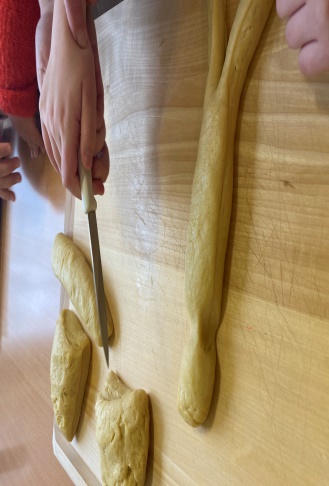 Der Kopf wird geformt -  Teig eindrücken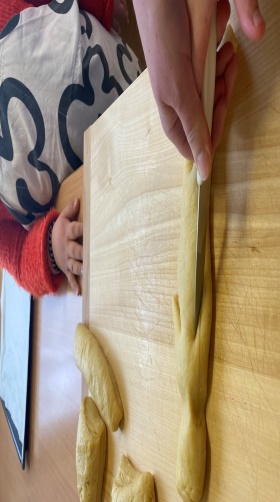 Mit dem Messer werden links und rechts Hände eingeschnitten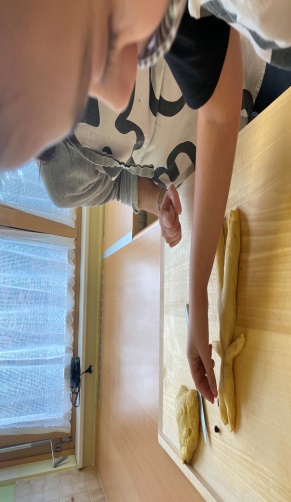 Jetzt werden oben die Hörner eingeschnitten und Cranberry oder Rosinen als Augen reingedrückt; mit der Schere ein Mund einschnitten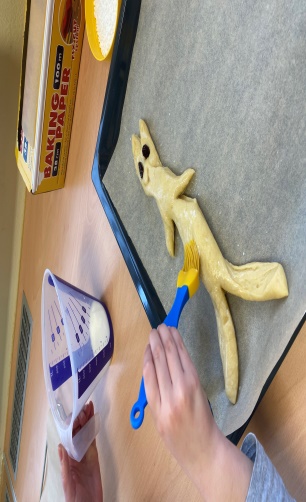 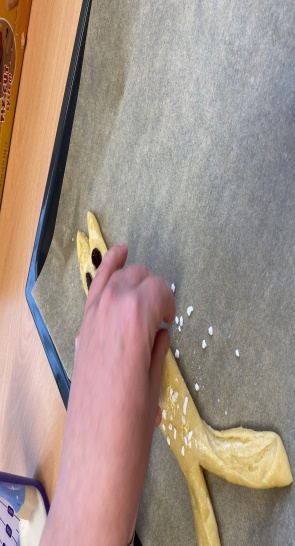 Den Krampus mit Milch bestreichen und den Bauch mit Hagelzucker bestreuen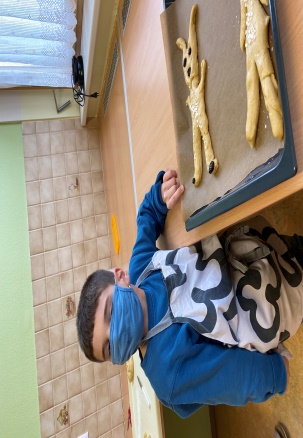 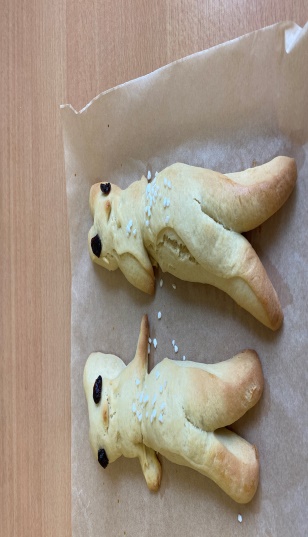      Und jetzt ab ins Backrohr		 		            Fertig !* bei 160 Grad Heißluft goldgelb backen                                            Vorschlag für die Nikolausjause			NIKOLAUSTEE 1 Liter Früchtetee 2 Beutel Glühfix oder Zimtstange, Gewürznelken250 ml Traubensaft500 ml Multivitamin       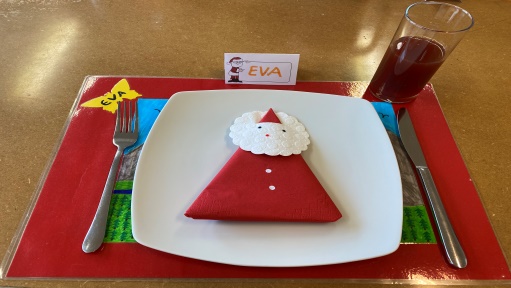 